              СПОРТИВНЫЙ КЛУБ МБОУ СОШ № 3   МИЧУРИНЕЦ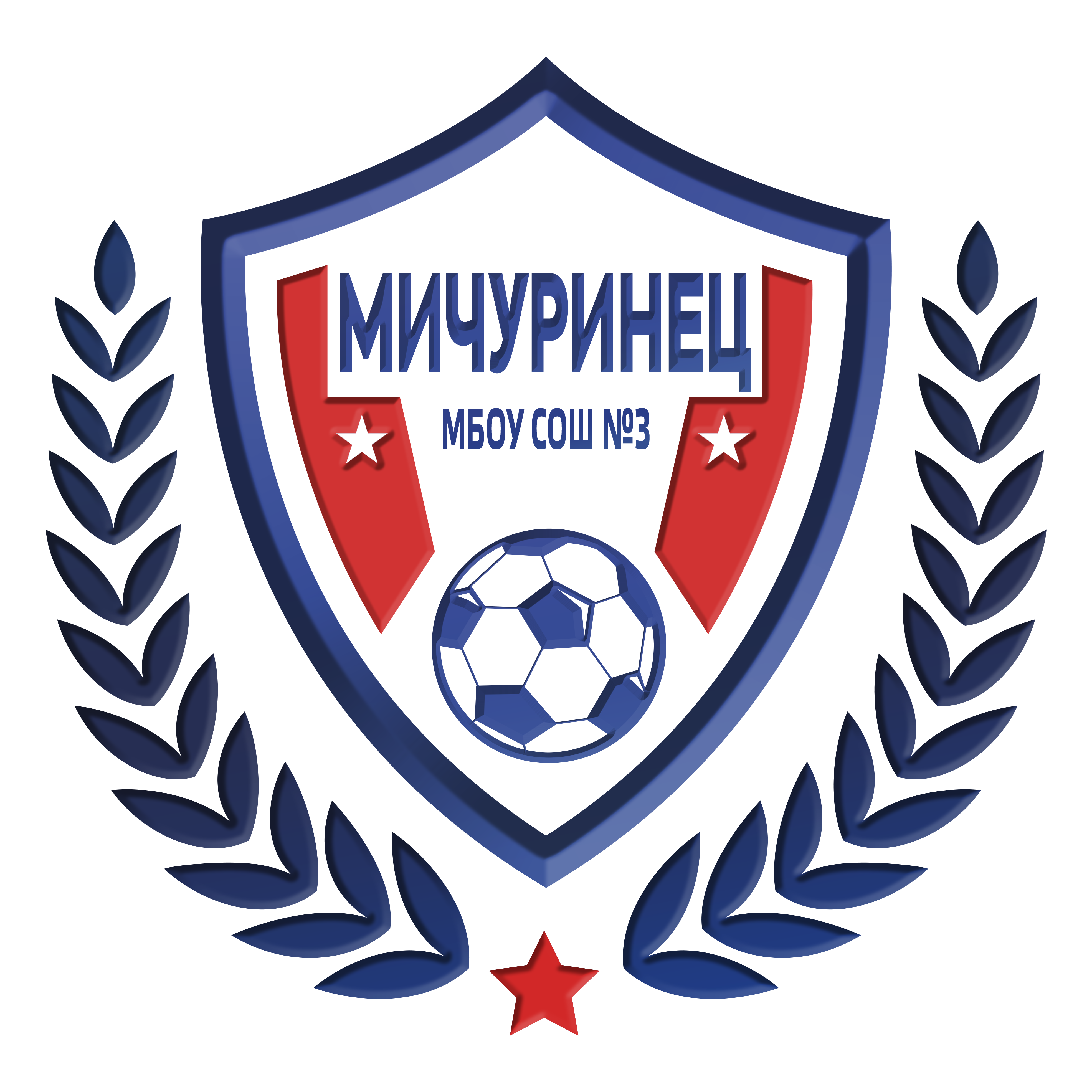   Девиз:    Мы заявляем гордо вслух: " В здоровом теле - здоровый дух!"Приказ № 141 от 04.09.2014 МБОУ СОШ №10 "О создании школьных спортивных клубов"Положение о школьном спортивном клубе. Утверждено приказом №141 от 04.09.2014Устав общественного объединения школьного спортивного клуба "Мичуринец»МБОУ СОШ № 3Протокол №1 школьного спортивного клуба МБОУ СОШ №3 от 01.09.2014План работы ШСК "Мичуринец» МБОУ СОШ №3 по физическому воспитанию школьников на 2020-2021 уч. годКалендарь спортивно-массовых мероприятий ШСК "Мичуринец" на 2023-2024 уч. годРасписание спортивных секций в МБОУ СОШ №3 2023-2024 уч. год